全国2021届毕业研究生（含本科）专场巡回招聘会-中南大学站为进一步做好2021届全国毕业生就业工作，同时满足全国各企事业单位对于中高级人才的招聘需求，促进中高级人才资源在全国范围内的合理流动和有效配置，由中研博硕英才网举办“全国2021届毕业研究生（含本科）专场巡回招聘会-中南大学站”，定于11月17日在中南大学举办，现诚挚邀请广大本科、硕士、博士、博士后、海归人才参加！【大会安排】时间:11月17日（周二9:00-12:00）地点:中南大学（校本部立德厅）参会单位：全国有本科、硕士、博士人才引进需求的高校、科研院所、知名企业等单位参会人员资质：本科、硕士、博士人才凭求职简历、签到入场（温馨提示：请各单位和同学遵守学校防疫防控要求和相关政策规定）【参会流程】求职人才提前线上报名（为提升效率，防止拥挤，请提前报名）1、报名：（报名方式选择其一即可）线上报名：请登录www.91boshuo.com注册报名（请选择谷歌或360浏览器） 网站“首页”选择“线下会场”点击“立即报名”，参加线上、线下招聘会注册登录需完善简历到60%以上哦~线上简历完善小技巧：基本信息+工作经验+求职意向+教育经历+上传附件。即可到达100%完善率！2）“博硕直聘”微信小程序报名方式：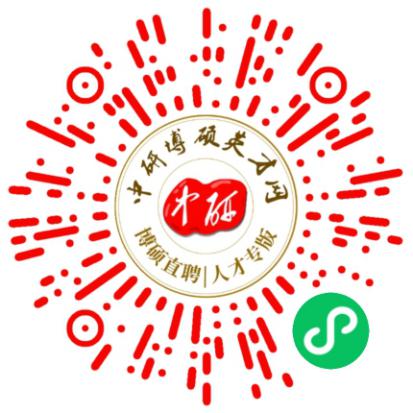 “博硕直聘”小程序中，登录、注册（完善简历），点击“我要参加”，点击“立即报名”即可。2、签到：招聘会进场前请已报名的同学使用微信小程序“博硕直聘”，扫码签到即可。【进场须知】    1)进场前须配合工作人员进行测温,并出示当地健康码2)参会期间,必须全程佩戴口罩3)加强防护意识，有条件的可选择佩戴手套,服务台配备免洗洗手液4)人与人之间尽量保持1米以上的距离【人才咨询入口】咨询热线:电话：15172210525（严老师）微信：zybsycw123（严老师）咨询QQ群：681069972（活动设立了官方QQ就业群，可加QQ就业群，进群了解参会单位信息）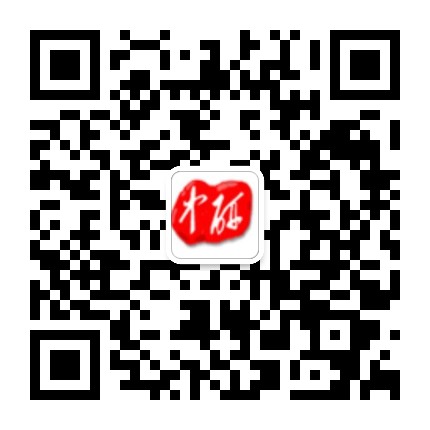    扫一扫：关注咨询顾问中研博硕英才网【平台简介】中研博硕英才网是专业从事博士、硕士及中高端人才资源开发与服务的信息化服务平台。经过十年多的发展，中研网充分发挥自身资源优势，通过整合资源.现和全国20多家省市人才中心（人社部门直属机构）以及全国500多所高校研究生就业部门建立了战略合作联盟。以中研网为核心共同打造以博士人才为主导，硕士人才兼顾的中高端人才网络招聘第一品牌。【招聘方向】网站合作单位主要以全国各地知名企事业单位、科研院所、教育机构为主，常年委托我网站为其引进各类技术人才及中高层管理人才。【招聘单位信息】参会单位（排名不分先后）：浙江清华柔性电子技术研究院招聘岗位：前沿技术研究类、硬件研发类、软件研发类、结构工艺类、技术支持类等相关岗位。学历要求：硕士、博士招聘专业：与柔性电子技术及其应用相关的材料类、力学类、电子信息类、机械类、自动化类、计算机类、物理类、化学类、生物医学工程类、光学工程类、仪器类、海洋工程类、航空航天类等相关专业。北京北冶功能材料有限公司招聘岗位：研发岗位、工艺技术岗位、工艺技术岗位、物理性能分析技术岗位、化学性能分析技术岗位、设备管理技术岗位、信息化管理岗位学历要求：硕士、博士招聘专业：金属材料、金属物理专业相关专业、财务相关专业、应用化学专业、分析化学相关专业 、机械专业、自动化专业、计算机相关专业 江西工程学院招聘岗位：教学、教学科研、试验员学历要求：本科、硕士、博士招聘专业：计算机软件类、模式识别与智能系统专业、通信工程类专业、电子工程、机器人控制或控制科学与工程相关专业、计算机或软件工程相关专业、航空航天工程相关专业、计算机相关专业、计算机、通信工程相关专业、计算机或电子商务专业、金融工程相关专业、国际贸易相关专业、人力资源、物流管理等相关专业、土木工程、结构工程专业、工程管理、工程造价专业、电气、电子技术、自动化专业、舞蹈表演、声乐（钢琴）等相关专业、环境设计相关专业、日语、日语、食品营养与检测相关专业、新闻与传播相关专业、护理学相关专业、物理相关专业、数学相关专业、舞蹈表演、声乐（钢琴）等相关专业、教育学、学前教育等 相关专业、电子类、土木类、物理相关专业苏州新东方培训学校有限公司
招聘岗位：小学教师、初中教师、高中教师学历要求：本科、硕士招聘专业：语文、数学、英语、物理、化学、生物、政治、新概念深圳华声医疗技术股份有限公司招聘岗位：硬件工程师、大数据工程师、信号处理工程师、图像算法工程师、控制算法工程师、需求工程师、机械工程师、前端开发工程师、后端开发工程师、嵌入式开发工程师、C++开发工程师、软件测试工程师、法规工程师、气路工程师、国内应用专员、国际应用专员、国际市场专员、国内产品专员、技术支持工程师、客户服务工程师、客服代表、国际销售经理、国内销售经理、采购工程师、文控工程师、人力资源助理、体系工程师学历要求：本科及以上学历招聘专业：电子、生物医学工程等相关专业、生物医学工程、信号处理、物理、通信等相关专业、数学、生物医学、自动化、流体学等相关专业、医学影像、生物医学工程、等相关专业、机械设计等相关专业、计算机、软件工程等相关专业、影像学、生物医学工程、生物科学、临床等相关专业、人力资源管理相关专业湖南启元律师事务所招聘岗位：律师助理学历要求：本科及以上专业招聘专业：法学等相关专业中电科风华信息装备股份有限公司招聘岗位：软件/PLC自动控制研发工程师、机器视觉研发工程师、深度算法研发工程师、激光应用技术研发工程师、信息化系统开发工程师学历要求：硕士、博士招聘专业：自动控制、自动化、电气工程/控制、计算机应用、软件工程等相关专业、图像/模式识别、人工智能、控制科学、计算机、软件工程类相关专业、数学、应用数学类、计算机相关专业、激光、光学、光学工程类相关专业、信息化系统建设/管理类相关专业中化集团曙光橡胶工业研究设计院有限公司招聘岗位：研发设计岗、特种布制品研发设计岗、航空轮胎研发设计岗、安全管理岗、网络工程师、审计合规管理岗学历要求：本科、硕士、博士招聘专业：高分子化学与物理、材料学、化学类（偏高分子、橡胶方向）、机械自动化、高分子材料（偏金属材料和膜材料）、纺织品设计、纺织材料检测专业、高分子材料科学、高分子材料（橡胶方向）、工程力学、安全工程、机械类专业、网络工程/信息安全/信息对抗专业、法学、中文、马克思类专业中国航天科工集团第六研究院四十一所招聘岗位：固体火箭发动机总体设计与研究、固体火箭发动机燃烧室装药、绝热层设计与研究、喷管设计、壳体结构设计、外防热结构设计、试验测试、安全点火装置、安全自毁装置、流场仿真分析、结构仿真分析、固体发动机可靠性设计与贮存延寿研究、材料及工艺研究、小型助推器设计、跨介质飞行动力研究、智能发动机研究智能研发体系研究、智能制造研究、智能感知与测试研究、安全管理、机械工艺技术、检验、文秘学历要求：硕士、博士招聘专业：飞行器设计/航空宇航推进理论与工程/武器系统工程、机械工程/先进材料成型理论与技术、飞行器设计与工程、工程热物理（燃烧、效率转换）/热能工程、固体发动机内弹道学/复合材料力学（粘弹性材料力学方向）、流体力学/摩擦学/气体动力学、复合材料力学、结构力学/材料学(耐高温烧蚀材料方向）/气动热力学、测控技术与仪器、机电一体化/机电工程/电工学、机械类专业/机电类专业、计量检测/机电一体化、新闻学/传播学滨州学院招聘岗位：领军型人才、学科/学术带头人学历要求：博士招聘专业：安全科学与工程、材料加工、材料科学与工程、测绘科学与技术、城市规划、城乡规划学、地理学、电气工程、电子科学与技术、动力工程、法学、工商管理、管理科学与工程、光学工程、航空工程、航空宇航科学与技术、化学工程与技术、环境科学与工程、机械工程、计算机科学与技术其他相关专业	湖南理工学院招聘岗位：化工学院、信息学院、中文学院、物电学院、马克思主义学院、教育科学学院、经管学院、数学学院、土建学院、外语学院、新闻学院、政法学院、机械学院、美术学院、音乐学院、化工学院、中文学院、物电学院、外语学院、政法学院、信息学院、体育学院、教育科学学院、数学学院、土建学院、外语学院、音乐学院学历要求：硕士、博士招聘专业：不限专业湖南路桥建设集团有限责任公司招聘岗位：工程技术岗、设备管理岗、财务管理岗、党务行政岗、商务翻译岗学历要求：本科及以上学历招聘专业：道路桥梁与隧道工程、测绘工程、安全工程、工程造价等相关专业、机械设计制造及其自动化、机电工程等相关专业、会计学、财务管理等相关专业、汉语言文学、新闻、人力资源管理、法学等相关专业、英语、法语、俄语等相关专业湖南精城特种陶瓷有限公司招聘岗位：结构设计工程师、研发技术员、国际贸易专员、国内贸易专员学历要求：本科及以上学历招聘专业：机械相关专业、化学、无机非金属材料、高分子材料相关专业、商务英语、西班牙语、俄语、日语等相关专业、营销、机械、材料等相关专业深圳市注成科技股份有限公司招聘岗位：材料研发高级工程师（高级）、机械零部件研发工程师（高级）、材料研发工程师（粉末冶金、金属材料类）、机械研发工程师、机械零部件研发工程师学历要求：本科、硕士、博士招聘专业：粉末冶金、金属材料及热处理、材料科学与工程等相关专业、机械制造设计专业军事科学院国防科技创新研究院招聘岗位：军队文职人员学历要求：博士研究生招聘专业：计算机科学与技术、数学、电子科学与技术、微电子、软件工程、控制科学与工程、航空宇航科学与技术、飞行器设计、水声工程、神经科学等专业北京海量数据技术股份有限公司招聘岗位：项目型销售、产品工程师、C/C++开发工程师、测试工程师、Rust开发工程师、商务专员学历要求：本科及以上学历招聘专业：不限专业北京品驰医疗设备有限公司招聘岗位：嵌入式软件开发工程师、Java开发工程师、安卓开发工程师前端开发工程师、嵌入式软件测试工程师、软件测试工程师、硬件工程师、IC工程师、可靠性工程师、结构工程师、技术文档工程师、测试工程师、医学专员、学术专员、评价专员、临床监察员、现场工程师市场专、技术支持工程师、临床工程师、法务专员人力专员、行政专员生理信号分析方向、高可靠性、高能量密度、长寿命可充电电池方向、激光与材料的相互作用、飞秒激光刻蚀及切割、激光焊接方向、陶瓷封接、玻璃封接、、电子器件设计及封装技术方向、芯片设计方向等学历要求：本科、硕士、博士招聘专业:电子、自动化、计算机（嵌入式方向）、计算机、软件工程相关专业、神经病学、神经生物学、泌尿、临床医学、药学（含临床药理）、基础医学、生物医学工程、公共卫生学、医学信息学等相关专业 新东方徐州学校招聘岗位：少儿教师（小学语，数，英班课及1v1方向）、中学教师（初高中语，数，英，物理，化学班课及1v1方向）、国内考试教师（四、六级英语，考研英语，英语口语方向）、出国考试教师（雅思，托福方向）、课程顾问，学习管理师，销售/行政客服专员，市场专员，人力资源实习生。学历要求：本科及以上学历招聘专业：专业不限中国电子科技集团有限公司第二十七研究所招聘岗位：总体设计师、硬件工程师、硬件工程师、战略规划主管、战略规划主管、战略规划主管学历要求：博士招聘专业：具有计算机类、电子信息类、自动化类、光学类、数学类、物理类、力学类相关学科背景，有统筹性、前瞻性思维，学习创新能力、团队协作能力。湖北汽车工业学院招聘岗位：教师学历要求：硕士、博士招聘专业：机械工程、电气与信息工程、材料科学与工程、汽车工程、经济管理、马克思、外国语等相关专业福建蓝海黑石新材料科技有限公司招聘岗位：高级研发工程师、研发工程师、研发助理工程师、研发实验员、应用工程师、生产总监助理、生产主操、安全管理员学历要求：本科、硕士、博士招聘专业：材料、化学、化工类相关专业、高分子材料与工程等化学/化工类相关专业、相关化学/化工类专业、高分子材料与工程、应用化学等相关专业、应用化学、化工技术等相关专业乐学教育集团招聘岗位：教师岗学历要求：本科及以上学历招聘专业：专业不限安徽理工大学招聘岗位：教师岗学历要求：博士招聘专业：地质资源与地质工程、地球物理学、土木工程、环境科学与工程、水利工程、安全科学与工程、消防工程、交通运输工程、矿业工程、力学、土木工程、机械工程、电气工程、土木工程、建筑学、风景园林学、力学、机械工程、矿业工程、动力工程及工程热物理、电气工程、控制科学与工程、电子科学与技术、仪器科学与技术、信息与通信工程、矿山机电工程、计算机科学与技术、光学、物理学环境科学与工程、材料科学与工程、矿业工程、化学工程与技术、环境化学工程、兵器科学与技术、材料科学与工程、力学、化学、药学、计算机科学与技术、软件工程、网络空间安全、物理学、光学工程、力学、计算机科学与技术、数学、统计学、外国语言文学、基础医学、临床医学、公共卫生与预防医学、药学、护理学、管理科学与工程、工商管理、应用经济学、理论经济学、图书情报与档案管理、计算机科学与技术、测绘科学与技术、地理学、控制科学与工程、社会学、马克思主义理论、计算机科学与技术、控制科学与工程、机械工程、物理学、生物学、数学电子科学与技术、仪器科学与技术、信息与通信工程、光学工程、化学工程与技术/环境科学与工程/材料科学与工程/化学、采矿工程、安全工程、工程力学、机械工程、电气工程、电子信息、仪器科学与技术、化学、物理学、医学、环境科学与工程重庆大学城市科技学院招聘岗位：高级人才引进、专任教师岗、行政岗位学历要求：硕士、博士（行政岗位优秀本科生可以考虑）招聘专业：专业不限中国平安财产保险股份有限公司东莞分公司招聘岗位：学历要求：招聘专业：湖南山河科技股份有限公司招聘岗位：飞控算法工程师、飞行器设计工程师、结构设计工程师、复合材料工工程师、电气工程师、动力工程师、工业设计工程师、软件工程师、硬件工程师财务、质量、综合管理类学历要求：本科及以上学历招聘专业：控制工程、自动化控制相关专业、飞行器设计、航空工程等相关专业机械设计、车辆工程、自动化等相关专业、机械类、材料类相关专业、电气设计、自动化相关专业、飞行器动力工程、热能与动力工程、工程热物理、车辆工程相关专业、工业设计、产品设计相关专业、计算机、电子工程、自动化控制相关专业计算机、电子工程、自动化控制相关专业中科芯集成电路有限公司招聘岗位：数字前端工程师、FPGA工程师、算法工程师、数字后端工程师	硬件工程师、工艺集成工程师、模拟IC设计工程师、电源模块工程师、仿真工程师、模拟版图工程师、IC应用工程师、可靠性工程师、电源IC设计工程师	IC测试工程师、失效分析工程师、存储器设计工程师、嵌入式软件工程师、晶圆级封装设计工程师、IC验证工程师、软件开发工程师、晶圆级封装工艺工程师、招聘管理、培训管理、员工关系管理、市场营销、档案管理、党建管理、工程审计管理、财务管理图书情报管理、校企合作管理、项目管理、质量管理学历要求：硕士、博士招聘专业：电子科学与技术、微电子学与固体电子学、集成电路工程、电路与系统、物理电子学、电子信息工程、电气工程及其自动化、信息与通信工程、信号与信息处理、计算机科学与技术、软件工程、光学工程、固体物理学、凝聚态物理、材料科学与工程、应用数学等相关专业、人力资源管理、劳动与社会保障、企业管理、市场营销、档案学、马克思主义理论、审计学、工程管理、财务管理、会计学、图书与情报、电子类。中建四局建设发展有限公司招聘岗位:房屋建筑类、基础设施类、勘察设计类：建筑学、城乡规划、金融财务类：金融学、财政学、会计学、财务管理、职能管理类学历要求：本科、硕士、博士招聘专业：土木工程、安全管理、电气、力学、材料工程、机械及自动化、工程管理、工程造价、道路桥梁、地下空间、交通工程、市政工程、测绘工程、环境工程、汉语言文学、马克思主义哲学、新闻学、中文学、传播学、公共关系、法学、政治学与行政学、心理学、市场营销、人力资源管理、行政管理、工商管理等单位持续更新中...热烈欢迎2021届毕业生及（2020届还有求职需求）的本科、硕士、博士、博士后、海归人才前来参加!详情请登录：www.91boshuo.com请同学们关注公众号“中研博硕英才网”，方便及时了解最新就业信息请大家进QQ群681069972了解最新就业动态祝大家工作顺利！